September 2020 Limted Options Lunch Menu for the Primary Partners V3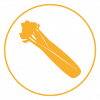 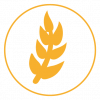 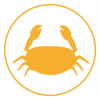 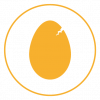 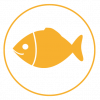 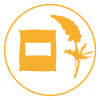 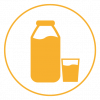 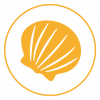 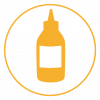 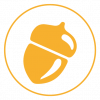 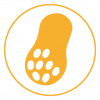 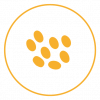 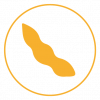 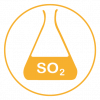     1 Celery                   2 Gluten            3 Crustaceans           4 Eggs                   5 Fish                  6 Lupine                 7 Milk                  8 Molluscs               9 Mustard                  10 Nuts                11 Peanuts               12 Sesame              13 Soya               14 SulphatesFruit is the main dessert option. Milk or water is served with all meal meals..V – Suitable for Vegetarians	VG – Suitable for vegans      GF – Gluten FreeMenu options are subject to change. All food will be served in sealed packaging. All packaging is composatable, apart from the black segmented meal containers.September 2020 Limted Options Lunch Menu for the Primary Partners V3    1 Celery                   2 Gluten            3 Crustaceans           4 Eggs                   5 Fish                  6 Lupine                 7 Milk                  8 Molluscs               9 Mustard                  10 Nuts                11 Peanuts               12 Sesame              13 Soya               14 SulphatesFruit is the main dessert option. Milk or water is served with all meal meals.V – Suitable for Vegetarians	VG – Suitable for Vegans  GF – Gluten FreeMenu options are subject to change. All food will be served in sealed packaging. All packaging is composatable, apart from the black segmented meal containers.September 2020 Limted Options Lunch Menu for the Primary Partners V3    1 Celery                   2 Gluten            3 Crustaceans           4 Eggs                   5 Fish                  6 Lupine                 7 Milk                  8 Molluscs               9 Mustard                  10 Nuts                11 Peanuts               12 Sesame              13 Soya               14 SulphatesFruit is the main dessert option. Milk or water is served with all meal meals.V – Suitable for Vegetarians	VG – Suitable for Vegans   GF – Gluten FreeMenu options are subject to change. All food will be served in sealed packaging. All packaging is composatable, apart from the black segmented meal containers.Week 1Week 1Week 1Week 1Week 1Week 1MondayTuesdayWednesdayThursdayFridayMain CoursesSirius Street FoodSirius Great British MenuSirius CarverySirius Curry ThemeSirius FavouritesMain Option 1Hilcona Penne Pasta in Tomato Sauce with Cheese 2,7Served with Garlic Bread. 2(Served in Squat Pot)(Vegan alteternative on request)Bangers & Mash (Chicken Sausages) 2,4,7,14 Served with Mashed Potato 7, Garden Peas & Gravy.(Served in 3 compartment meal tray)(Vegan alteternative on request)Roast Chicken with Yorkshire Pudding 2,4,7 and Sage & Onion Stuffing 2Served with New or Roast Potatoes Seasonal Vegetables & Gravy.(Served in 3 compartment meal tray)(Vegetarian alteternative on request)Chicken Korma 7 Served with Brown/White Rice and Naan Bread. 2,7(*GF if served without a Naan Bread)(Served in 3 compartment meal tray)(Vegan alteternative on request)Rosie & Jim Chicken Goujons GF Served with Chips.Vegan Fishless Fillet VG 2(Served in small burger box)Alternative Lunch Option Packed lunch bag - Half & Half Sliced Bread. 2,7(cheese or ham).Packed lunch bag - Half & Half Sliced Bread. 2,7(cheese or ham).Packed lunch bag - Half & Half Sliced Bread. 2,7(cheese or ham).Packed lunch bag - Half & Half Sliced Bread. 2,7(cheese or ham).Packed lunch bag - Half & Half Sliced Bread. 2,7(cheese or ham).Please choose only one lunch option and inform catering staff of any specilist dietary requirements.Please choose only one lunch option and inform catering staff of any specilist dietary requirements.Please choose only one lunch option and inform catering staff of any specilist dietary requirements.Please choose only one lunch option and inform catering staff of any specilist dietary requirements.Please choose only one lunch option and inform catering staff of any specilist dietary requirements.Bread  Garlic Bread. 2N/AN/ANaan Bread 2N/ADessertsPlease choose only one dessert option.Please choose only one dessert option.Please choose only one dessert option.Please choose only one dessert option.Please choose only one dessert option.Main Dessert(Fruit Option)Del Monte Fruit Bags or Fruit Pots Del Monte Fruit Bags or Fruit Pots Del Monte Fruit Bags or Fruit Pots Del Monte Fruit Bags or Fruit Pots Del Monte Fruit Bags or Fruit Pots Alternative Dessert OptionsYoghurt 7 VJelly VDelight (Whip) 7 VWicked Chocolate Brownie Bar 2,4,7,13 VChoc Ice 7,13 VThe Food Information Regualtion 2014 - Provision of allergen informationIf you have any allergies or food intolerances, please disclose to a member of the catering staff, who will then advise you of options that are appropriate for your needs. The Food Information Regualtion 2014 - Provision of allergen informationIf you have any allergies or food intolerances, please disclose to a member of the catering staff, who will then advise you of options that are appropriate for your needs. The Food Information Regualtion 2014 - Provision of allergen informationIf you have any allergies or food intolerances, please disclose to a member of the catering staff, who will then advise you of options that are appropriate for your needs. The Food Information Regualtion 2014 - Provision of allergen informationIf you have any allergies or food intolerances, please disclose to a member of the catering staff, who will then advise you of options that are appropriate for your needs. The Food Information Regualtion 2014 - Provision of allergen informationIf you have any allergies or food intolerances, please disclose to a member of the catering staff, who will then advise you of options that are appropriate for your needs. The Food Information Regualtion 2014 - Provision of allergen informationIf you have any allergies or food intolerances, please disclose to a member of the catering staff, who will then advise you of options that are appropriate for your needs. Week 2MondayTuesdayWednesdayThursdayFridayMain CoursesSirius Street FoodSirius Great British MenuSirius CarverySirius Curry ThemeSirius Fish & ChipsMain Option 1Homemade Margherita Pizza V 2,7Served with Seasoned Wedges. 2(Served in small burger box)All Day BreakfastChicken Sausages 2,14 or Vegetable Sausages VG 2,Served with ½ an Omelette 4,7 Hashbrown & Baked Beans.(Served in 3 compartment meal tray)Roast Chicken with Yorkshire Pudding 2,4,7 and Sage & Onion Stuffing 2Served with New or Roast Potatoes Seasonal Vegetables & Gravy.(Served in 3 compartment meal tray)(Vegetarian alteternative on request)Mild Chicken Curry (Knorr Curry Mix)Served with Brown/White Rice and Naan Bread. 2,7(*GF if served without a Naan Bread)(Served in 3 compartment meal tray)(Vegan alteternative on request)Battered White Fish 2,5,9  Served with Chips.Vegan Fishless Fillet VG 2(Served in small burger box)Alternative Lunch Option Packed lunch bag - Half & Half Sliced Bread. 2,7(cheese or ham).Packed lunch bag - Half & Half Sliced Bread. 2,7(cheese or ham).Packed lunch bag - Half & Half Sliced Bread. 2,7(cheese or ham).Packed lunch bag - Half & Half Sliced Bread. 2,7(cheese or ham).Packed lunch bag - Half & Half Sliced Bread. 2,7(cheese or ham).Please choose only one lunch option and inform catering staff of any specilist dietary requirements.Please choose only one lunch option and inform catering staff of any specilist dietary requirements.Please choose only one lunch option and inform catering staff of any specilist dietary requirements.Please choose only one lunch option and inform catering staff of any specilist dietary requirements.Please choose only one lunch option and inform catering staff of any specilist dietary requirements.BreadN/AN/AN/ANaan Bread 2N/ADessertsPlease choose only one dessert option.Please choose only one dessert option.Please choose only one dessert option.Please choose only one dessert option.Please choose only one dessert option.Main Dessert(Fruit Option)Del Monte Fruit Bags or Fruit Pots Del Monte Fruit Bags or Fruit Pots Del Monte Fruit Bags or Fruit Pots Del Monte Fruit Bags or Fruit Pots Del Monte Fruit Bags or Fruit Pots Alternative Dessert OptionsYoghurt 7 VJelly VDelight (Whip) 7 VWicked Chocolate Brownie Bar 2,4,7,13 VChoc Ice 7,13 VThe Food Information Regualtion 2014 - Provision of allergen informationIf you have any allergies or food intolerances, please disclose to a member of the catering staff, who will then advise you of options that are appropriate for your needs. The Food Information Regualtion 2014 - Provision of allergen informationIf you have any allergies or food intolerances, please disclose to a member of the catering staff, who will then advise you of options that are appropriate for your needs. The Food Information Regualtion 2014 - Provision of allergen informationIf you have any allergies or food intolerances, please disclose to a member of the catering staff, who will then advise you of options that are appropriate for your needs. The Food Information Regualtion 2014 - Provision of allergen informationIf you have any allergies or food intolerances, please disclose to a member of the catering staff, who will then advise you of options that are appropriate for your needs. The Food Information Regualtion 2014 - Provision of allergen informationIf you have any allergies or food intolerances, please disclose to a member of the catering staff, who will then advise you of options that are appropriate for your needs. The Food Information Regualtion 2014 - Provision of allergen informationIf you have any allergies or food intolerances, please disclose to a member of the catering staff, who will then advise you of options that are appropriate for your needs. Week 3MondayTuesdayWednesdayThursdayFridayMain CoursesSirius Street FoodSirius Great British MenuSirius CarverySirius Curry ThemeSirius Fish & ChipsMain Option 1Wholemeal Panini - Mozarrella & Cheddar V 2,7Served with Seasoned Wedges. 2(Served in small burger box)Chicken in Gravy Pie 2,4 Served with Mixed Vegetables & Gravy.(Served in 3 compartment meal tray)(Vegetarian alteternative on request)Roast Chicken with Yorkshire Pudding 2,4,7 and Sage & Onion Stuffing 2Served with New or Roast Potatoes Seasonal Vegetables & Gravy.(Served in 3 compartment meal tray)(Vegetarian alteternative on request)Chicken Tikka 7Served with Brown/White Rice and Naan Bread 2,7(Served in 3 compartment meal tray)(Vegetarian alteternative on request)Cod Fish Finger Goujons 2,5 Served with Chips.Vegan Fishless Fillet VG 2(Served in small burger box)Alternative Lunch Option Packed lunch bag - Half & Half Sliced Bread. 2,7(cheese or ham).Packed lunch bag - Half & Half Sliced Bread. 2,7(cheese or ham).Packed lunch bag - Half & Half Sliced Bread. 2,7(cheese or ham).Packed lunch bag - Half & Half Sliced Bread. 2,7(cheese or ham).Packed lunch bag - Half & Half Sliced Bread. 2,7(cheese or ham).Please choose only one lunch option and inform catering staff of any specilist dietary requirements.Please choose only one lunch option and inform catering staff of any specilist dietary requirements.Please choose only one lunch option and inform catering staff of any specilist dietary requirements.Please choose only one lunch option and inform catering staff of any specilist dietary requirements.Please choose only one lunch option and inform catering staff of any specilist dietary requirements.BreadN/AN/AN/ANaan Bread 2N/ADessertsPlease choose only one dessert option.Please choose only one dessert option.Please choose only one dessert option.Please choose only one dessert option.Please choose only one dessert option.Main Dessert(Fruit Option)Del Monte Fruit Bags or Fruit Pots Del Monte Fruit Bags or Fruit Pots Del Monte Fruit Bags or Fruit Pots Del Monte Fruit Bags or Fruit Pots Del Monte Fruit Bags or Fruit Pots Alternative Dessert OptionsYoghurt 7 VJelly VDelight (Whip) 7 VWicked Chocolate Brownie Bar 2,4,7,13 VChoc Ice 7,13 VThe Food Information Regualtion 2014 - Provision of allergen informationIf you have any allergies or food intolerances, please disclose to a member of the catering staff, who will then advise you of options that are appropriate for your needs. The Food Information Regualtion 2014 - Provision of allergen informationIf you have any allergies or food intolerances, please disclose to a member of the catering staff, who will then advise you of options that are appropriate for your needs. The Food Information Regualtion 2014 - Provision of allergen informationIf you have any allergies or food intolerances, please disclose to a member of the catering staff, who will then advise you of options that are appropriate for your needs. The Food Information Regualtion 2014 - Provision of allergen informationIf you have any allergies or food intolerances, please disclose to a member of the catering staff, who will then advise you of options that are appropriate for your needs. The Food Information Regualtion 2014 - Provision of allergen informationIf you have any allergies or food intolerances, please disclose to a member of the catering staff, who will then advise you of options that are appropriate for your needs. The Food Information Regualtion 2014 - Provision of allergen informationIf you have any allergies or food intolerances, please disclose to a member of the catering staff, who will then advise you of options that are appropriate for your needs. 